Колесникова  Маргарита Ивановна,учитель  класса «Особый ребёнок» ГБОУ школы-интерната  № 16 (8 вида) Пушкинского района города Санкт-Петербурга.Технологическая карта урокапо учебному предмету «Развитие речи и окружающий мир».3 класс. 2-й вариант обучения (для детей с тяжёлой и умеренной умственной отсталостью).Тема учебной недели:Мир животных.Тема  урока:Обитатель леса - белка.Разделы  учебной  дисциплины:1. Мир животных.2. Развитие навыков общения, диалогической и связной речи.Тип урока:Комбинированный урокАвторы УМК:Прогулка по лесу.  Звуки леса и речки. Релакс на природе. https://www.youtube.com/watch?v=Qfwxbas2YesВидео для детей Лесные обитатели https://www.youtube.com/watch?v=8EIIhQHjwF8 (1,27мин).Цель урока:Знакомство с природой хвойного леса и его обитателями, с жизнью и повадками белки.Планируемые образовательные результаты личностные: формировать эстетические потребности, ценности  и чувства,развивать самостоятельность и личную  ответственность за свои поступки, формировать установку на безопасный и здоровый образ жизни,воспитывать бережное отношение к окружающей природе;метапредметные: учить анализировать и выделять общее;предметные: обобщить и систематизировать полученные знания о лесе,познакомить с природой хвойного леса,познакомить с жизнью белки в лесу и её повадками,развивать пространственную ориентацию, чувство равновесия,продолжить обучение правильному физиологическому дыханию.Образовательные ресурсы:Прогулка по лесу.  Звуки леса и речки. Релакс на природе. https://www.youtube.com/watch?v=Qfwxbas2YesВидео для детей Лесные обитатели https://www.youtube.com/watch?v=8EIIhQHjwF8 (1,27мин).ВидыдеятельностиСодержаниепедагогического взаимодействияСодержаниепедагогического взаимодействия ОборудованиеСловарьПредполагаемыйрезультатВидыдеятельностидеятельность  учителядеятельность  ученика ОборудованиеСловарьПредполагаемыйрезультатОрганизационный моментОрганизационный моментОрганизационный моментОрганизационный моментОрганизационный моментОрганизационный моментПрозвенел звонок!Начинается урок! Учитель напоминает детям о правилах посадки за партой и просит сесть так, как показано на плакате «Сиди правильно».Ученики усаживаются за партой, подвигают стулья, ставят ноги всей стопой на пол, проверяют правильно ли они сели.Плакат «Сиди правильно». 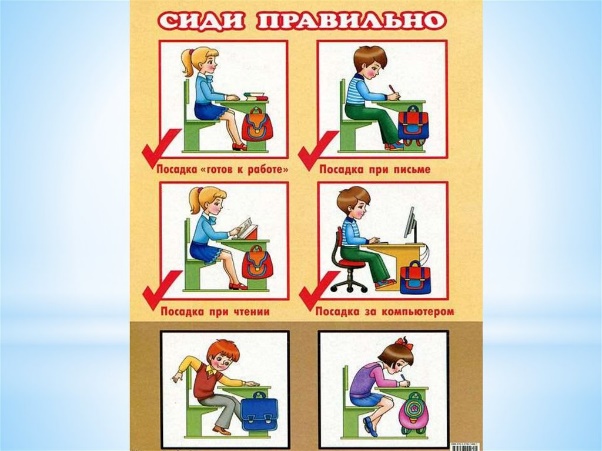 Осанка, здоровье.Умение «прочитать» изображение на картине и повторить его, приняв, нужную позу.Умение организовать себя и своё рабочее место.Введение в тему урокаВведение в тему урокаВведение в тему урокаВведение в тему урокаВведение в тему урокаВведение в тему урокаПросмотр фрагмета видео «Прогулка по лесу»Демонстрация фрагмента видео «Прогулка по лесу»Прогулка по лесу.  Звуки леса и речки. Релакс на природе. https://www.youtube.com/watch?v=Qfwxbas2YesБеседа по содержанию фильма.Где вы сейчас побывали?Что увидели?  Что больше всего запомнилось?Дети делятся своими впечатлениями.Лес, птицы, речка, звуки леса, пение птиц.Просмотр видео о жизни животных в лесу и обсуждение увиденного.Демонстрация  видео «Лесные обитатели»Видео для детей Лесные обитатели https://www.youtube.com/watch?v=8EIIhQHjwF8 (1,27мин).Обсуждение увиденногоКто  живёт в лесу?Учитель иллюстрирует ответы детей фрагментами видео.Дети перечисляют животных и их детёнышей.Медведь, медвежонок, лось, лосёнок, лиса, лисёнок, волк, волчонок, ёж, ежонок, заяц, зайчонок, белка, бельчонок.Дидактическая игра с предметными картинками с изображением животных Покажи, где ёжик?Как ты узнал, что это ёжик?Покажи, где заяц?Как ты узнал, что это заяц?Покажи, где белка?Как ты узнал, что это белка?Ученик находит у себя на парте карточку с изображением животного и показывает её классу и учителю. Дети по очереди описывают отличительные особенности животного Демонстрационный  и раздаточный материал: картинки с изображением животных- ежа, зайца и белки.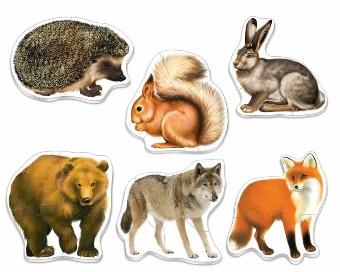 Ёж, ёжик, заяц, белкаУмение «прочитать» изображение на картинке, назвать животное и составить его описательный рассказ, выделив его отличительные особенности.Объявление темы урокаОбъявление темы урокаОбъявление темы урокаОбъявление темы урокаОбъявление темы урокаОбъявление темы урокаСегодня мы продолжим знакомство с лесом и его обитателями. И главным героем нашего знакомства будет БЕЛКА.Работа над материалом урокаРабота над материалом урокаРабота над материалом урокаРабота над материалом урокаРабота над материалом урокаРабота над материалом урокаРабота с пиктограммой «белка», упражнение на соотнесение пиктограммы  с картинкой.Что общего у этих картинок?Найди на пиктограмме и на картинке у белки хвост, голову уши, глаз, лапы, туловище.Рассмотри картинку, что держит в лапах белка?Где же в лесу находит белка орешки?Дети описывают белку, её отличительные особенности, сравнивая её изображение с пиктограммой.У белки в лапах орешек.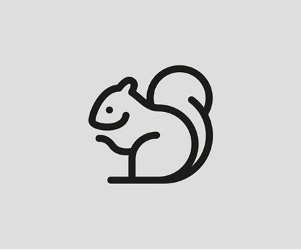 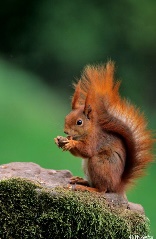 Белка, хвост, голова, уши, глаза, лапы, туловище.Умение соотнести пиктограмму с картинкой по отличительным признакам животного.Беседа.Посмотрите на картинку: что несёт в зубах белка?А вы знаете, зачем белке шишка? В шишке есть вкусные орешки. Белка любит грызть орешки. А где растут шишки?Как ты думаешь, на каком дереве белка  нашла  ЭТУ шишку?Белка несёт в зубах шишкуШишки растут на деревьях.Шишки растут на ёлке.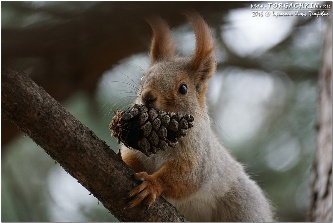 Знакомство с хвойными деревьями, их отличительными особенностями и пользой для здоровья человека.Практическая работа.Это хвойные деревья: ель и сосна. Они стоят зелёными весь год.  Хвоя этих деревьев имеет особенный запах. Потри хвоинки в руках и поднеси к носу. Понюхай, как пахнет хвойное дерево. Этот запах особенный. Он очень полезен для здоровья.Покажи, где ель?Покажи, где сосна?Чем они отличаются?На елях и соснах растут шишки.Покажи, где шишка ёлки?Покажи, где шишка сосны?Чем они отличаются?Сними чешуйки с шишки и увидишь там семена (орешки), их- то белка и ест.Шишка упадёт на землю, станет засыхать, чешуйки раскроются и оттуда выпадут семена. Ветер их прикроет травой, животные пробегутся по ним и утрамбуют их в землю, дождик польёт их водой, и семена прорастут, и на свет появится новое хвойное дерево.Дети соотносят изображение на картинке с натуральными ветками ели и сосны, растирают хвоинки в руках, нюхают и запоминают их запах, снимают чешуйки с шишки и  находят там семена.Демонстрационный  и раздаточный материал: картинки ели и сосны, их хвои и шишек.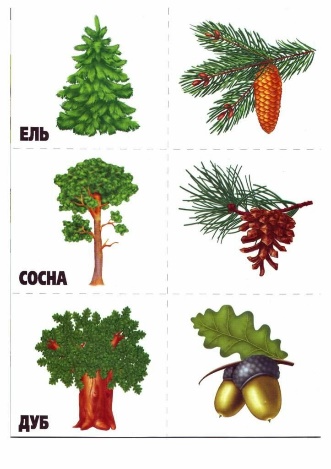 Ветки хвойных деревьев ели и сосны и их шишки.Хвойное дерево, хвоя, ель, сосна, шишки, семена.Умение соотнести изображение на картинке ветки сосны (ели) с шишкой с натуральными ветками и шишками с дерева.Дидактическая игра на определение хвойного дерева  и его плодов по запаху, по форме  и по размеру хвои.Белка находит хвойные деревья по запаху. А ты сможешь с закрытыми глазами отличить по запаху ветку хвойного дерева от ветки с лиственного дерева? Давай проверим.Учитель завязывает ученику глаза и даёт ему понюхать хвоинки и листья.Затем даёт в руки ребёнку ветку ели и сосны и просит сказать не глядя, где сосна, а где ель, тоже проделывает и с шишками.Ребёнок определяет хвойное дерево по хвое, шишке и по запаху.Повязка на глаза, шишки и ветки сосны и елиИгровые упражнения «Путешествие бельчонка»     Бельчонок приглашает детей отправиться с ним в лес на поиски шишек. Он даёт им в руки корзинки и указывает / показывает направление движений. Дети по словесной инструкции и по образцу, данному учителем (Бельчонком), ходят по дорожкам, выложенным из веревки, ленточек, ковролина, мягких модулей и другого материала, с изменением темпа движения (быстро, медленно), осуществляя правильное физиологическое дыхание, преодолевая разные препятствия и собирая в корзинку шишки.Дорожки, выложенные из веревки, ленточек, ковролина, мягких модулей и другого материала, шишки, стулья (пни), листья, вырезанные из бумаги., корзинки, маска или игрушка Бельчонок Прямо, направо, под, над, в, налево, за.Собранные шишки дети отдают бельчонку. Он благодарит и хвалит детей и предлагает сделать из этих шишек на уроке труда поделки.Итог урока. Рефлексия.Учитель предлагает детям оценить своё настроение и выложить в уголке смайлики.